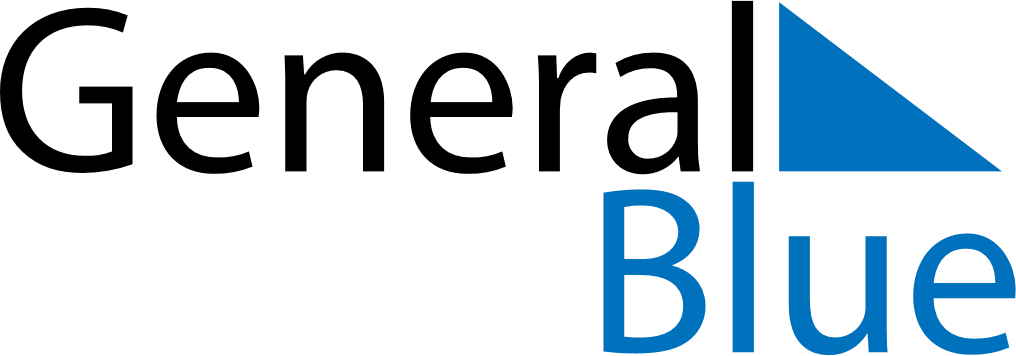 July 2024July 2024July 2024July 2024July 2024July 2024Gimcheon, Gyeongsangbuk-do, South KoreaGimcheon, Gyeongsangbuk-do, South KoreaGimcheon, Gyeongsangbuk-do, South KoreaGimcheon, Gyeongsangbuk-do, South KoreaGimcheon, Gyeongsangbuk-do, South KoreaGimcheon, Gyeongsangbuk-do, South KoreaSunday Monday Tuesday Wednesday Thursday Friday Saturday 1 2 3 4 5 6 Sunrise: 5:14 AM Sunset: 7:48 PM Daylight: 14 hours and 34 minutes. Sunrise: 5:14 AM Sunset: 7:48 PM Daylight: 14 hours and 33 minutes. Sunrise: 5:15 AM Sunset: 7:48 PM Daylight: 14 hours and 33 minutes. Sunrise: 5:15 AM Sunset: 7:48 PM Daylight: 14 hours and 32 minutes. Sunrise: 5:16 AM Sunset: 7:48 PM Daylight: 14 hours and 32 minutes. Sunrise: 5:16 AM Sunset: 7:47 PM Daylight: 14 hours and 31 minutes. 7 8 9 10 11 12 13 Sunrise: 5:17 AM Sunset: 7:47 PM Daylight: 14 hours and 30 minutes. Sunrise: 5:17 AM Sunset: 7:47 PM Daylight: 14 hours and 29 minutes. Sunrise: 5:18 AM Sunset: 7:47 PM Daylight: 14 hours and 28 minutes. Sunrise: 5:18 AM Sunset: 7:46 PM Daylight: 14 hours and 27 minutes. Sunrise: 5:19 AM Sunset: 7:46 PM Daylight: 14 hours and 26 minutes. Sunrise: 5:20 AM Sunset: 7:46 PM Daylight: 14 hours and 26 minutes. Sunrise: 5:20 AM Sunset: 7:45 PM Daylight: 14 hours and 24 minutes. 14 15 16 17 18 19 20 Sunrise: 5:21 AM Sunset: 7:45 PM Daylight: 14 hours and 23 minutes. Sunrise: 5:22 AM Sunset: 7:44 PM Daylight: 14 hours and 22 minutes. Sunrise: 5:22 AM Sunset: 7:44 PM Daylight: 14 hours and 21 minutes. Sunrise: 5:23 AM Sunset: 7:43 PM Daylight: 14 hours and 20 minutes. Sunrise: 5:24 AM Sunset: 7:43 PM Daylight: 14 hours and 19 minutes. Sunrise: 5:24 AM Sunset: 7:42 PM Daylight: 14 hours and 17 minutes. Sunrise: 5:25 AM Sunset: 7:42 PM Daylight: 14 hours and 16 minutes. 21 22 23 24 25 26 27 Sunrise: 5:26 AM Sunset: 7:41 PM Daylight: 14 hours and 15 minutes. Sunrise: 5:27 AM Sunset: 7:40 PM Daylight: 14 hours and 13 minutes. Sunrise: 5:27 AM Sunset: 7:40 PM Daylight: 14 hours and 12 minutes. Sunrise: 5:28 AM Sunset: 7:39 PM Daylight: 14 hours and 10 minutes. Sunrise: 5:29 AM Sunset: 7:38 PM Daylight: 14 hours and 9 minutes. Sunrise: 5:30 AM Sunset: 7:38 PM Daylight: 14 hours and 7 minutes. Sunrise: 5:30 AM Sunset: 7:37 PM Daylight: 14 hours and 6 minutes. 28 29 30 31 Sunrise: 5:31 AM Sunset: 7:36 PM Daylight: 14 hours and 4 minutes. Sunrise: 5:32 AM Sunset: 7:35 PM Daylight: 14 hours and 3 minutes. Sunrise: 5:33 AM Sunset: 7:34 PM Daylight: 14 hours and 1 minute. Sunrise: 5:33 AM Sunset: 7:33 PM Daylight: 13 hours and 59 minutes. 